Министру юстиции Республики ТатарстанР.И. ЗагидуллинуО предоставлении информации Уважаемый Рустем Ильдусович!Буинский муниципальный район Республики Татарстан направляет Вам информацию о ходе реализации мероприятий государственной программы «Реализация антикоррупционной политики Республики Татарстан на 2015–2021 годы»  в   Буинском   муниципальном районе   Республики  Татарстан  за 9 месяцев 2018 года согласно прилагаемой форме. Приложение: на 31 л.,  в 1 экз.Глава Буинскогомуниципального района РТ                                                                 М.А. ЗяббаровЗ.А. Шайхаттарова(884374) 3 12 80Информации об исполнении мероприятий государственной программы«Реализация антикоррупционной политики на 2015 – 2021 годы»в Буинском муниципальном районе за 9 месяцев 2018 годаРЕСПУБЛИКА ТАТАРСТАНГЛАВА БУИНСКОГОМУНИЦИПАЛЬНОГО РАЙОНАул. Жореса, д. 110а, г. Буинск, 422430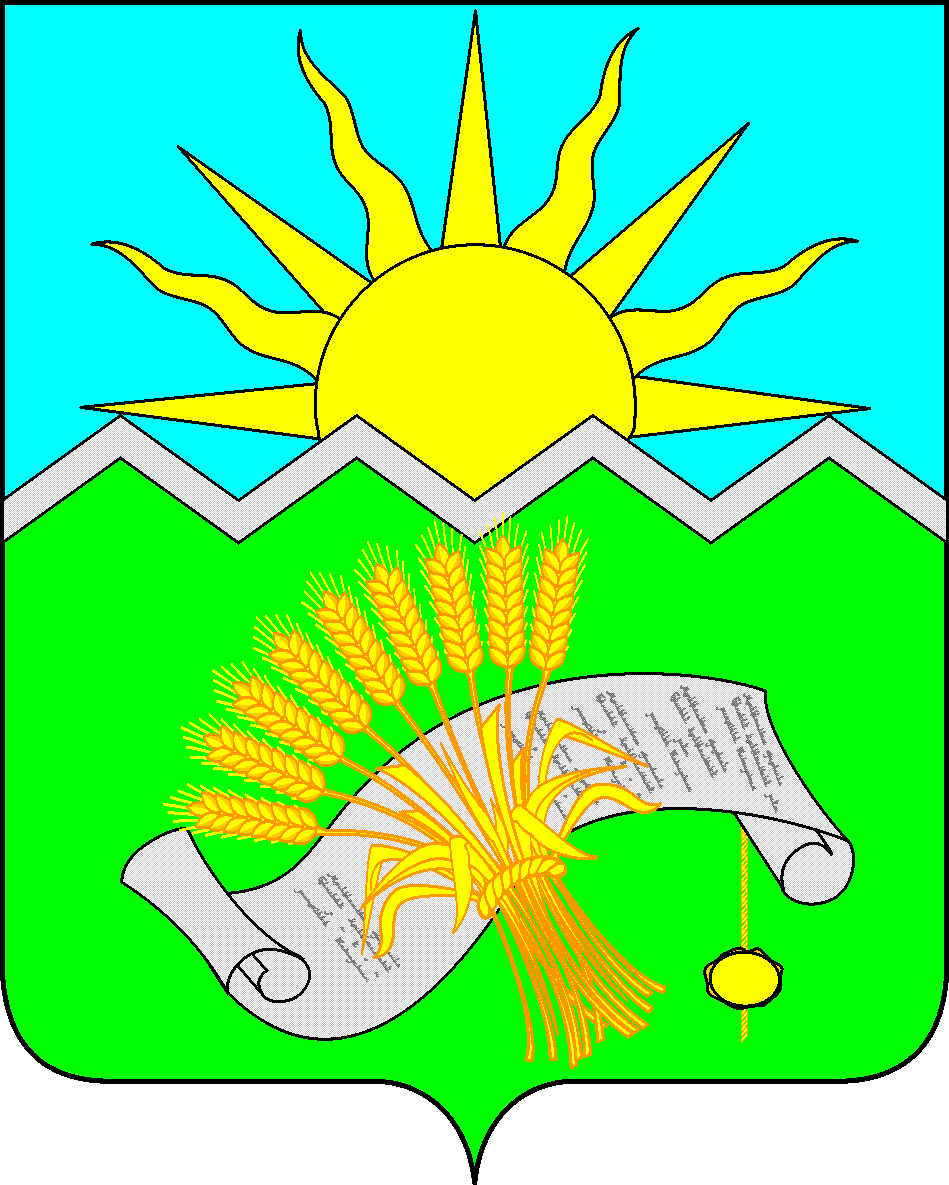 ТАТАРСТАН РЕСПУБЛИКАСЫБУА МУНИЦИПАЛЬ РАЙОНЫ БАШЛЫГЫ
Жорес урамы, 110а йорт,  Буа шәһәре, 422430тел.: (84374) 3-10-93, тел./факс: (84374) 3-11-93, e-mail: bua@tatar.ru, buinsk.tatarstan.ruтел.: (84374) 3-10-93, тел./факс: (84374) 3-11-93, e-mail: bua@tatar.ru, buinsk.tatarstan.ruтел.: (84374) 3-10-93, тел./факс: (84374) 3-11-93, e-mail: bua@tatar.ru, buinsk.tatarstan.ru№ п/п№ пункта / наименование мероприятияИсполнителиИнформацияоб исполнении№ п/п№ пункта / наименование мероприятияИсполнителиИнформацияоб исполнении12341. Совершенствование инструментов и механизмов, в том числе правовых и организационных, противодействия коррупции1. Совершенствование инструментов и механизмов, в том числе правовых и организационных, противодействия коррупции1. Совершенствование инструментов и механизмов, в том числе правовых и организационных, противодействия коррупции1. Совершенствование инструментов и механизмов, в том числе правовых и организационных, противодействия коррупции1.1.1. Разработка нормативных правовых актов и внесение изменений в законодательные и иные нормативные правовые акты Республики Татарстан о противодействии коррупции, муниципальные нормативные правовые акты во исполнение федерального законодательства и на основе обобщения практики применения действующих антикоррупционных норм в Республике ТатарстанГоссовет РТ (по согласованию), Кабмин РТ, Минюст РТ, ИОГВ РТ, ОМС (по согласованию)За 9 месяцев 2018 года изданы следующие НПА в сфере противодействия коррупции:- решение Совета Буинского муниципального района от 28.02.2018 №5-29 «Об утверждении Кодекса этики и служебного поведения муниципальных служащих органов местного самоуправления Буинского муниципального района Республики Татарстан в новой редакции»- постановление Главы Буинского муниципального района от 12.02.2018 №7-п «О внесении изменений в постановление Главы Буинского муниципального района от 07.06.2011 №38 «Об определении должностного лица, ответственного за работу по профилактике коррупционных и иных правонарушений»- план мероприятий по освещению филиалом ОАО «Татмедиа», направленной на антикоррупционную пропаганду и правовое просвещение граждан по вопросам противодействия коррупции на 2018 год утвержденный Главой Буинского муниципального района- постановление Главы Буинского муниципального района от 07.03.2018 №20-п «Об утверждении порядка регистрации сообщений о коррупции и работы с такими сообщениями в Буинском муниципальном районе Республики Татарстан»- постановление Главы Буинского муниципального района от 16.03.2018 №22-п «Об утверждении Инструкции об организации служебных проверок вБуинском муниципальном районеРеспублики Татарстан»- внесены изменения в Положение о муниципальной службе в 30 сельских поселениях Буинского муниципального района РТ (май месяц 2018)- решение Совета Буинского муниципального района от 24.04.2018 №6-31 «О внесении изменений в Положение о комиссии по соблюдению требований к служебному поведению муниципальных служащих, должностному поведению лиц, замещающих муниципальные должности, и урегулированию конфликта интересов»- постановление Главы Буинского муниципального района от 17.05.2018 №41-п «О внесении изменений в состав комиссии по координации работы по противодействию коррупции в Буинском муниципальном районе Республики Татарстан»- решение Совета Буинского муниципального района от 07.08.2018 №9-33«О внесении изменений в Положение о муниципальной службе в Буинском муниципальном районе». - решение Совета Буинского муниципального района от 07.08.2018 №8-33 «Об утверждении Положения о  комиссии по соблюдению требований к служебному (должностному) поведению и  урегулированию конфликта интересов»- решение Совета Буинского муниципального района от 07.08.2018 №10-33 «О порядке сообщения руководителем организации (учреждения), подведомственной органу местного самоуправления Буинского муниципального района Республики Татарстан о возникновении личной заинтересованности при исполнении должностных обязанностей, которая приводит или может привести к конфликту интересов»;- постановление Исполнительного комитета Буинского муниципального района от 23.08.2018 №228/ИК-п «Об утверждении муниципальной программы «О реализации антикоррупционной политики в Буинском муниципальном районе  на 2015-2020 годы» в новой редакции»;- распоряжение Главы Буинского муниципального района от 18.09.2018 № 25/лс «О назначении ответственного за направление сведений в уполномоченный государственный орган для их включения в реестр лиц, уволенных в связи утратой доверия, а также для исключения сведений из реестра»;  - внесены изменения в Регламент рассмотрения обращений граждан в Совете, Исполкоме города и района, а также в 30 сельских поселениях 2.1.2. Действенное функционирование подразделений органов государственной власти и органов местного самоуправления по профилактике коррупционных и иных правонарушений (должностных лиц кадровых служб, ответственных за работу по профилактике коррупционных и иных правонарушений (с освобождением от иных функций, не относящихся к антикоррупционной работе)) в соответствии с указами Президента Российской Федерации от 21 сентября 2009 года № 1065 и Президента Республики Татарстан от 1 ноября 2010 года №  УП-711, соблюдение принципа стабильности кадров, осуществляющих вышеуказанные функцииИОГВ РТ, ОМС (по согласованию)Ответственный за работу по профилактике коррупционных и иных правонарушений в органах местного самоуправления района, назначен главный специалист организационного отдела Исполнительного комитета Буинского муниципального района. В соответствии с законами Республики Татарстан от 19.07.2017 №55-ЗРТ, № 56-ЗРТ, № 57-ЗРТ, Указом Президента Республики Татарстан от 11.12.2017 №УП-1092 «О внесении изменений в отдельные указы  Президента Республики Татарстан по вопросам противодействия коррупции» в должностную инструкцию внесены соответствующие изменения по новым закреплённым функциональным обязанностям. -Постановление Главы Буинского муниципального района от 12.02.2018 №7-п «О внесении изменений в постановление Главы Буинского муниципального района от 07.06.2011 №38 «Об определении должностного лица, ответственного за работу по профилактике коррупционных и иных правонарушений»-Решение Совета Буинского муниципального района от 07.08.2018 №8-33 «Об утверждении Положения о  комиссии по соблюдению требований к служебному (должностному) поведению и  урегулированию конфликта интересов»3.1.2.1. Проведение с соблюдением требований законодательства о государственной и муниципальной службе, о противодействии коррупции проверки достоверности и полноты сведений о доходах, расходах, об имуществе и обязательствах имущественного характера служащих, своих супруги (супруга) и несовершеннолетних детей, представляемых:государственными и муниципальными служащими;лицами, замещающими государственные и муниципальные должности.Информирование органов Прокуратуры РТ о нарушениях, выявленных в ходе проверокИОГВ РТ и ОМС (по согласованию), Аппарат Президента РТ, Прокуратура РТ (по согласованию)Ответственным лицом по профилактике коррупционных и иных правонарушений в рамках полномочий проводится анализ полноты и достоверности сведений о доходах, расходах, об имуществе и обязательствах имущественного характера, представленных гражданами, претендующими на замещение должностей муниципальной службы и муниципальными служащими, выявления ошибок заполнения формы, неполноты представленных сведений и неточностей по мере их предоставления. Анализ проведен в отношении 100 % муниципальных служащих.За отчётный период проверки достоверности и полноты сведений о доходах, расходах, об имуществе и обязательствах имущественного характера служащих, своих супруги (супруга) и несовершеннолетних детей не проводились.4.1.2.2. Проведение проверок соблюдения государственными служащими требований к служебному поведению, предусмотренных законодательством о государственной службе, и муниципальными служащими ограничений и запретов, предусмотренных законодательством о муниципальной службе, в том числе на предмет участия в предпринимательской деятельности с использованием баз данных Федеральной налоговой службы Российской Федерации «Единый государственный реестр юридических лиц» и «Единый государственный реестр индивидуальных предпринимателей» (не менее одного раза в год)ИОГВ РТ и ОМС (по согласованию)За отчётный период проводился анализ 13 муниципальных служащих на предмет участия в предпринимательской деятельности с использованием баз данных Федеральной налоговой службы Российской Федерации «Единый государственный реестр юридических лиц» и «Единый государственный реестр индивидуальных предпринимателей». Нарушений не выявлено.5.1.2.3. Проведение проверок информации о наличии или возможности возникновения конфликта интересов у государственного (муниципального) служащего, поступающей представителю нанимателя в установленном законодательством порядкеИОГВ РТ и ОМС (по согласованию)Информации о наличии или возможности возникновения конфликта интересов у муниципального служащего, поступающей представителю нанимателя не поступало.6.1.2.4. Проведение в порядке, определенном представителем нанимателя (работодателя), проверок сведений о фактах обращения в целях склонения государственного (муниципального) служащего к совершению коррупционных правонарушенийИОГВ РТ и ОМС (по согласованию)По состоянию на отчетный период сведений о фактах обращения в целях склонения муниципальных служащих к совершению коррупционных правонарушений не поступало. 7.1.2.5. Систематическое проведение оценки коррупционных рисков, возникающих при реализации государственными (муниципальными) служащими функций, и внесение уточнений в перечни должностей государственной (муниципальной) службы, замещение которых связано с коррупционными рисками (срок выполнения – ежегодно)ИОГВ РТ, ОМС (по согласованию)Постановлением Главы БМР от 16.03.2017 №28-п утвержден перечень должностей муниципальной службы района, замещение которых связано с коррупционными рисками (Постановление Главы БМР от 16.03.2016 №28 утратил силу). В данный перечень вошли 43 муниципальные служащие. Данный перечень должностей, замещение которых связаны с коррупционными рисками утверждены во всех 30 сельских поселениях муниципального района8.1.2.6. Внедрение и использование в деятельности подразделений по профилактике коррупционных и иных правонарушений (должностных лиц, ответственных за профилактику коррупционных и иных правонарушений) компьютерных программ, разработанных на базе специального программного обеспечения в целях осуществления: мониторинга и автоматизированного анализа сведений о доходах, расходах, об имуществе и обязательствах имущественного характера, представляемых лицами, претендующими на замещение должностей, включенных в соответствующие перечни, и лицами, замещающими указанные должности, с использованием баз данных о доходах, недвижимом имуществе (в том числе за рубежом), транспортных средствах, счетах, кредитах, ценных бумагах;сбора, систематизации и рассмотрения обращений граждан о даче согласия на замещение в организации должности на условиях гражданско-правового договора (гражданско-правовых договоров) или на выполнение в данной организации работы (оказание данной организации услуг) на условиях трудового договора, если отдельные функции государственного, муниципального (административного)  управления данной организацией входили в должностные (служебные) обязанности государственного или муниципального служащего (срок выполнения: внедрение – ., использование – 2015 – 2020 гг.)ИОГВ РТ, ОМС (по согласованию) В целях надлежащей организации деятельности должностного лица, ответственного за работу по профилактике коррупционных и иных правонарушений специалист подключен к специализированной программе «Центр обработки данных ФНС» при помощи, которой осуществляется доступ  к базам данных, ЕГРИП и ЕГРЮЛ и к базе Федеральной службы государственной регистрации кадастра и картографии (Росреестр). Дополнительно, по лицам, поступающим на муниципальную службу, направляются запросы в отдел МВД России по Буинскому району на наличие судимости и в ВУЗы на подлинность документов об образовании.9.1.3. Обеспечение открытости деятельности комиссий при руководителях исполнительных органов государственной власти и органов местного самоуправления в Республике Татарстан по противодействию коррупции, в том числе путем вовлечения в их деятельность представителей общественных советов и других институтов гражданского обществаИОГВ РТ, ОМС (по согласованию)В отчетном периоде внесены изменения в состав комиссии по координации работы по противодействию коррупции, постановление Главы Буинского муниципального района от 17.05.2018 №41-п. Представителей общественности составляет одну треть от общей численности членов комиссии. Комиссия осуществляет свою работу, согласно, утвержденного плана работы на 2018 год. В целях взаимодействия органов муниципальной власти с институтами гражданского общества и открытого публичного обсуждения реализации антикоррупционных мер, а также сокращения условий и причин коррупции, в разделе “Противодействие коррупции” на официальном сайте района заблаговременно размещается перечень вопросов и время предстоящего заседания комиссии с указанием контактных данных секретаря комиссии. Данный процесс позволяет каждому желающему жителю района внести свои предложения, вопросы для обсуждения на заседаниях комиссии.                 Протоколы заседания комиссии размещаются на официальном сайте муниципального района. Материалы деятельности комиссии освещаются на страницах местных СМИ.10.1.3.1. Обеспечение утверждения и последующего исполнения годовых планов работ комиссий при руководителях исполнительных органов государственной власти Республики Татарстан по противодействию коррупции, комиссий по координации работы по противодействию коррупции в муниципальных районах и городских округах Республики ТатарстанИОГВ РТ, ОМС (по согласованию)Работа комиссии по координации работы по противодействию коррупции в Буинском муниципальном районе ведется согласно утвержденному годовому плану. В случае необходимости возможно проведение внеочередных заседаний, в течение года в план работы могут быть внесены изменения и дополнения. Исполнение плана и программы в целом, а также анализ исполнения  ранее принятых решений комиссии по координации работы по противодействию коррупции  в Буинском муниципальном районе и решений Комиссии рассматриваются на заседании комиссии. В отчетном периоде состоялось 2 заседания комиссии по координации работы по противодействию коррупции. 27.03.2018, рассматривались следующие вопросы:- Исполнение протокольных решений  от 23.12.2017 ПР-45-Об итогах деятельности Контрольно-счетной палаты за 2017 год-Об осуществление муниципального земельного контроля в Буинском муниципальном районе Республики Татарстан-О законности приема документов от граждан для участия в государственных жилищных программах, оформления документов, касающихся предоставления жилья и осуществления других сделок -О предупреждении коррупционных проявлений в сфере жилищно-коммунального хозяйства:  о рациональном использовании бюджетных средств и платежей населения, поступающих в жилищно-коммунального хозяйства на капитальный и текущий ремонт26.06.2018, рассматривались следующие вопросы:1. Исполнение протокольных решений от 28.03.2018 ПР-46 2. О результатах рассмотрения информационного материала «Мониторинг эффективности деятельности федеральных органов исполнительной власти по Республике Татарстан, органов местного самоуправления муниципальных районов и городских округов Республики Татарстан по реализации антикоррупционных мер на территории Республики Татарстан за 2017 года3. Анализ актов реагирования, поступающих от правоохранительных или контрольно-надзорных органов в органы местного самоуправления муниципального образования Буинского муниципального района4. О деятельности Исполнительного комитета Буинского муниципального района по оказанию содействия и поддержки в развитии предпринимательской деятельности субъектам малого и среднего бизнеса5. О качестве подготовки и проведение антикоррупционной экспертизы муниципальных нормативных  правовых актов и их проектов	6. Обзор нарушений законодательства о противодействии коррупции в государственных органах Республики Татарстан и органах местного самоуправления в Республике Татарстан, выявленных в 2017 году органами прокуратуры Республики Татарстан В последней неделе 3 квартала 2018 года планируется заседание комиссии по координации работы по противодействию коррупции с рассмотрением 5 вопросов. Все решения заседаний Комиссии доводятся до ОМС и на всех этапах выполнения контролируются помощником Главы района. Протоколы заседаний комиссии размещаются на официальном сайте муниципального района.11.1.4. Обеспечение действенного функционирования комиссий по соблюдению требований к служебному поведению государственных (муниципальных) служащих и урегулированию конфликта интересов в соответствии с установленными требованиями федерального и республиканского законодательствИОГВ РТ, ОМС (по согласованию)Решением Совета Буинского муниципального района от 07.08.2018 №8-33 утверждено Положения о  комиссии по соблюдению требований к служебному (должностному) поведению и  урегулированию конфликта интересов» (решение Совета БМР РТ от 26.10.2016 №6-11 утратил силу). Секретарем данной комиссии является ответственное лицо по профилактике коррупционных и иных правонарушений. В отчётном периоде было проведено 10 заседаний комиссии. Информация в форме выписок из протоколов о проведенных заседаниях комиссии размещены на официальном сайте муниципального района в разделе «Противодействие коррупции».12.1.6. Размещение в соответствии с законодательством на сайтах органов исполнительной власти, органов местного самоуправления Республики Татарстан сведения о доходах, расходах, имуществе и обязательствах имущественного характера государственных гражданских служащих и муниципальных служащих согласно правилам, установленным законодательствомИОГВ РТ, ОМС (по согласованию)На сайте Буинского муниципального района своевременно размещены сведения о доходах, расходах, имуществе и обязательствах имущественного характера муниципальных служащих за 2017 год согласно правилам, установленным законодательством в разделе «Противодействие коррупции»2. Выявление и устранение коррупциогенных факторов в нормативных правовых актах и проектах нормативных правовых актовпосредством проведения антикоррупционной экспертизы, обеспечение условий для проведения независимой антикоррупционной экспертизы проектов нормативных правовых актов2. Выявление и устранение коррупциогенных факторов в нормативных правовых актах и проектах нормативных правовых актовпосредством проведения антикоррупционной экспертизы, обеспечение условий для проведения независимой антикоррупционной экспертизы проектов нормативных правовых актов2. Выявление и устранение коррупциогенных факторов в нормативных правовых актах и проектах нормативных правовых актовпосредством проведения антикоррупционной экспертизы, обеспечение условий для проведения независимой антикоррупционной экспертизы проектов нормативных правовых актов2. Выявление и устранение коррупциогенных факторов в нормативных правовых актах и проектах нормативных правовых актовпосредством проведения антикоррупционной экспертизы, обеспечение условий для проведения независимой антикоррупционной экспертизы проектов нормативных правовых актов13.2.1. Принятие практических мер по организации эффективного проведения антикоррупционной экспертизы нормативных правовых актов и их проектов, ежегодного обобщения результатов ее проведенияМинюст РТ, ИОГВ РТ, ОМС (по согласованию)Проведение антикоррупционной экспертизы осуществляется в соответствии с федеральным и республиканским законодательством, а так же согласно муниципальных правил и соответствующих соглашений, заключенных органами местного самоуправления между собой, Буинской городской прокуратурой РТ и Министерством юстиции РТ.         В целях совершенствование работы по проведению антикоррупционной экспертизы муниципальных нормативных правовых актов (их проектов) ежеквартально проводится мониторинг качества, эффективности и своевременности проведения антикоррупционной экспертизы. О качестве подготовки и проведение антикоррупционной экспертизы заслушано на комиссии по координации работы по противодействию коррупции 26.06.2018 года. За отчетный период проведена антикоррупционная экспертиза в отношении 368 муниципальных нормативных правовых актов (их проектов)14.2.2. Создание необходимых условий для проведения независимой антикоррупционной экспертизы проектов нормативных правовых актовМинюст РТ, ИОГВ РТ, ОМС (по согласованию)В отчетном периоде помощником главы Буинского муниципального района по вопросам противодействия коррупции в подразделе «Независимая антикоррупционная экспертиза нормативных правовых актов и проектов нормативных правовых актов» раздела «Противодействие коррупции» официального сайта Буинского муниципального района размещено 57 проектов муниципальных нормативных правовых актов. Во 2 квартале текущего года поступило 2 заключения от независимых экспертов, в которых выявлены коррупциогенные факторы:1.Экспертное заключение на	проект постановления Исполнительного комитета  Буинского муниципального района РТ    «Об Административном регламенте предоставления муниципальной услуги  по выдаче разрешения на право организации  розничного рынка в новой редакции»
2.Экспертное заключение на проект постановления Исполнительного комитета  Буинского муниципального района РТ    «Об утверждении порядка предоставления субсидий  на  возмещение  части  затрат  на содержание молочных коров личным подсобным хозяйствам, в целях увеличения поголовья в 2018 году». На отчетный период нормативные правовые акты приведены в соответствие.Осуществление работы по размещению и наполнению подраздела «Независимая антикоррупционная экспертиза» раздела «Противодействие коррупции» официального сайта Буинского муниципального района находится в актуализированном состоянии.3. Оценка состояния коррупции посредством проведения мониторинговых исследований3. Оценка состояния коррупции посредством проведения мониторинговых исследований3. Оценка состояния коррупции посредством проведения мониторинговых исследований3. Оценка состояния коррупции посредством проведения мониторинговых исследований15.3.1.Проведение мониторинга деятельности органов исполнительной власти Республики Татарстан, территориальных органов федеральных органов исполнительной власти по Республике Татарстан, органов местного самоуправления муниципальных районов и городских округов Республики Татарстан по реализации антикоррупционных мер на территории Республики Татарстан и оценке их эффективностиКомитет РТпо социально-экономическому мониторингу, ИОГВ РТ, ОМС (по согласованию)Антикоррупционный мониторинг деятельности Буинского муниципального района проводится в соответствии с Указом Президента РТ от 23 марта 2011 №УП-147 и постановлением Кабинета Министров РТ от 10.06.2011 №463В соответствии с поручением Президента Республики Татарстан Р.Н. Минниханова в целях оптимизации обработки данных осуществление мониторинга производится в Единой государственной системе отчетности «Отчеты ведомств» информационного портала «Открытый Татарстан» (далее - Система). В Системе разработан отчет «Антикоррупционный мониторинг», содержащий два подотчета, куда 1 раз в полугодие своевременно размещаются отчетыТакже размещаются на официальном сайте муниципального района в разделе «Противодействие коррупции».16.3.3. Проведение отраслевых исследований коррупционных факторов и реализуемых антикоррупционных мер среди целевых групп. Использование полученных результатов для выработки превентивных мер в рамках противодействия коррупцииИОГВ РТ, ОМС (по согласованию)В Буинском муниципальном районе организована работа по проведению отраслевых исследований коррупционных факторов и реализуемых антикоррупционных мер среди целевых групп населения.Проведен социологический опрос населения на тему: «Удовлетворенность населения района качеством и количеством предоставляемых жилищно-коммунальных услуг Управляющей компанией г. Буинска». Итоги опроса озвучены на комиссии 26.06.2018 года.В настоящее время на официальном сайте Буинского муниципального района в разделе «Противодействие коррупции» проводится опрос на вышеуказанную тему17.3.4. Проведение мониторинга:вовлеченности институтов гражданского общества в реализацию антикоррупционной политики;материалов республиканских средств массовой информации на тему коррупцииОбщественная палата РТ (по согласованию), ОМС (по согласованию), Агентство «Татмедиа»Представители общественных организаций района участвуют в мероприятиях антикоррупционной направленности, и являются членами комиссии по координации работы по противодействию коррупции и комиссии по соблюдению муниципальными служащими требований к служебному поведению и урегулированию конфликта интересов. В реализации антикоррупционной политики задействованы: Общественный совет, районный комитет профсоюза работников образования, районный Совет ветеранов, представители предпринимательства и средств массовой информации.В детских оздоровительных  и пришкольных лагерях прошли мероприятия  с участием  общественного Совета и общественными организациями района.4. Активизация антикоррупционного обучения и антикоррупционной пропаганды,вовлечение кадровых, материальных, информационных и других ресурсов гражданского общества в противодействие коррупции4. Активизация антикоррупционного обучения и антикоррупционной пропаганды,вовлечение кадровых, материальных, информационных и других ресурсов гражданского общества в противодействие коррупции4. Активизация антикоррупционного обучения и антикоррупционной пропаганды,вовлечение кадровых, материальных, информационных и других ресурсов гражданского общества в противодействие коррупции4. Активизация антикоррупционного обучения и антикоррупционной пропаганды,вовлечение кадровых, материальных, информационных и других ресурсов гражданского общества в противодействие коррупции18.4.2. Организация и проведение краткосрочных специализированных семинаров, направленных на повышение квалификации отдельных категорий государственных гражданских служащих Республики Татарстан и муниципальных служащих, а также представителей общественности и иных лиц, принимающих участие в противодействии коррупцииУправление Президента РТ по вопросам антикоррупционной политики (по согласованию),ОМС (по согласованию)В соответствии с требованиями законодательства, муниципальные служащие 1 раз в 3 года проходят обучение на курсах повышения квалификации. В программы курсов включены вопросы на антикоррупционную тематику. За отчетный период курсы повышения квалификации прошли 20 муниципальных служащих. Кроме того проверки на знание антикоррупционного законодательства осуществляются в рамках проведения квалификационного экзамена, а также при проведении тестирования муниципальных служащих. 23.01.2018 провели обущающий семинар для муниципальных служащих и лиц замещающих муниципальную должность. Также приняли участие в режиме видеконференц-связи по актуальным вопросам, возникающих при предоставлении сведений о доходах и расходах где приняли участие 129 муниципальных служащих и лиц, замещающих муниципальные должности19.4.5. Осуществление работы по формированию у служащих и работников государственных органов, государственных и муниципальных организаций отрицательного отношения к коррупции с привлечением к данной работе общественных советов, общественных объединений, участвующих в противодействии коррупции, и других институтов гражданского обществаИОГВ РТ, ОМС (по согласованию)В целях активизации работы по формированию у муниципальных служащих отрицательного отношения к коррупции проводятся мероприятия с привлечением представителей общественного Совета и других институтов гражданского общества. Председатель общественного Совета, председатель районного Совета ветеранов, председатель Буинского районного комитета профсоюза работников образования и представители других общественных организаций являются членами комиссии по координации работы по противодействию коррупции. По предложению Общественной палаты Республики Татарстан в Общественном совете Буинского муниципального района создана рабочая группа по общественному контролю и противодействию коррупции.21.02.2018 в режиме видеоконференц-связи представители Общественного совета, общественных организаций, члены комиссии по координации работы по противодействию коррупции и комиссии по урегулированию конфликта интересов приняли участие на круглом столе «О регулировании отдельных вопросов, связанных с осуществлением общественного контроля в Республике Татарстан». В Общественную палату Республики Татарстан нашим районом были направлены предложения по осуществлению общественного контроля органов государственной власти и местного самоуправления  Общественным советом Буинского муниципального района Республики Татарстан.С проведением декларационной кампании проводились консультации с муниципальными служащими и лицами, замещающими муниципальные должности. Методические рекомендации и пошаговая презентация по вопросам представления сведений о доходах, расходах, об имуществе и обязательствах имущественного характера и заполнения соответствующей формы справки направлялись во все сельские поселения для дальнейшего распространения депутатам и муниципальным служащим20.4.12. Организация разработки цикла учебно-методических антикоррупционных пособий и рабочих тетрадей, рассчитанных на различные возрастные группы детей (на двух государственных языках Республики Татарстан), и внедрение их в практику работы образовательных учреждений (срок выполнения: разработка учебных материалов – ., внедрение учебных материалов в образовательные учреждения – 2015 – 2020 гг.)МОиН РТ, ОМС (по согласованию)Перечень учебно-методических антикоррупционных пособий, предназначенных для учащихся образовательных учреждений Буинского муниципального района, подготовлены с учетом изменений действующего законодательства                      Российской Федерации в области противодействия коррупции. Программы антикоррупционного просвещения и воспитания введены во всех образовательных организациях района.Правовое образование в ОУ Буинского района реализуется на уроках обществознания, истории и во внеурочной деятельности. В работе используются методические рекомендации по Антикоррупционному воспитанию, разработанные МО и Н РТ, ГАОУ ДПО «Институт развития образования». В школах в блоке гуманитарных дисциплин правовые знания представлены в курсах истории, обществознания, литературы. По антикоррупционному образованию учащихся используются в работе методическое и учебное пособие К.Ф. Амирова, Д.К. Амировой «Антикоррупционное и правовое воспитание», «Формирование антикоррупционной культуры у учащихся», И.В. Сафронов, И.М. Фокеева «Формирование антикоррупционной нравственно-правовой культуры», используют в работе антикоррупционный  учебный модуль программы «Уныш» («Успех»). По предмету «Окружающий мир» в начальной школе изучались темы, которые способствуют формированию антикоррупционного сознания. В планах классных руководителей создан раздел «Антикоррупционное воспитание». Данная   работа   проводится   с привлечением работников прокуратуры, правоохранительных органов, депутатов сельских поселений, представителей администрации района, членов антикоррупционной комиссии. В районе в отчетном периоде учреждениями образования, культуры, спорта проведены мероприятия антикоррупционной направленности, это конкурс рисунков и сочинений  для среднего звена, конкурс  творческих работ для учащихся 5-8 классов, круглый стол в 10 классе Альшеевской сош, школьный открытый урок в 7 классе гимназии №5, классные часы в школах. До начала  государственных экзаменов во всех школах проведены  родительские  собрания. В районных библиотеках с учащимися школ систематически проходят мероприятия антикоррупционной направленности. В летний период в пришкольных и оздоровительных лагерях района прошли мероприятия с привлечением общественности. На сегодняшний день в образовательных учреждениях проходят конкурсы видеороликов.В отчетном периоде учебно-методические пособия и рабочие тетради в практику работы образовательных учреждений не внедрялись21.4.16. Организация проведения цикла научно-дискуссионных, а также информационно-просветительских общественных акций, в том числе приуроченных к Международному дню борьбы с коррупцией, с участием студентов образовательных организаций высшего и среднего профессионального образования Республики Татарстан, ученых и работающей молодежи, направленных на решение задач формирования нетерпимого отношения к коррупции, повышения уровня правосознания и правовой культурыМинистерство по делам молодежи и спорту РТ, Совет ректоров вузов РТ (по согласованию), ОМС (по согласованию)В отчетном периоде организована работа по регистрации антикоррупционных проектов. Заявки на участие заполнены на официальном интернет-портале forumtatarstan.com на площадке "Татарстан-территория без коррупции". Заявки подали 2 образовательные организации: муниципальное бюджетное общеобразовательное учреждение  «Средняя общеобразовательная школа имени академика Р.З. Сагдеева Буинского муниципального района РТ» - проект «Вечный зов» Исхаков Камиль ученик 10 класса и  государственное автономное профессиональное образовательное учреждение «Буинский ветеринарный техникум» - проект «Мы за освобождение России от коррупции» Хисамиев Ильназ студент I курса.  Проект Сагдеевской школы прошел заочный тур и  27 марта 2018 года  были приглашены на очный этап защиты проекта, который проходил  в рамках  VIII Республиканского молодежного форума  «Наш Татарстан». По итогам участия команда учащихся получила сертификат.Научно-дискуссионные, информационно-просветительские общественные акции планируется провести в 4 квартале, в период проведения мероприятий, посвященных Международному дню борьбы с коррупцией22.4.20. Осуществление комплекса организационных, разъяснительных и иных мер по соблюдению государственными (муниципальными) служащими ограничений, запретов, а также по исполнению обязанностей, установленных в целях противодействия коррупции, в том числе ограничений, касающихся дарения и получения подарков, с привлечением к данной работе общественных советов при органах исполнительной власти Республики Татарстан и органах местного самоуправления в Республике Татарстан, общественных объединений, участвующих                              в противодействии коррупции, и других институтов гражданского общества ИОГВ РТ, ОМС (по согласованию)Осуществляется правовое просвещение муниципальных служащих в соответствии с законодательством,  и оказывается консультативная помощь муниципальным служащим  по вопросам, связанным с применением на практике требований к служебному поведению и общих принципов служебного поведения муниципальных служащих.23.01.2018 провели обущающий семинар для муниципальных служащих и лиц замещающих муниципальную должность. Также приняли участие в режиме видеконференц-связи по актуальным вопросам, возникающих при предоставлении сведений о доходах и расходах. Для муниципальных служащих помощником главы разработаны, и доведены памятки «Порядок уведомления в случаях обращения каких-либо лиц в целях склонения к совершению коррупционных правонарушений», «Взятка и подкуп: понятие, виды»Также роздана памятка для государственных и муниципальных служащих, разработанная Департаментом государственной службы и кадров при Президенте Республики Татарстан.Кроме того, разъяснительная работа по данному вопросу проводится помощником Главы по вопросам противодействия коррупции и кадровой службой с претендентами на замещение  муниципальной службы.       В отчетном периоде такая работа  проведена в отношении 13 граждан, впервые поступающих на должность муниципальной службы.23.4.21. С учетом положений международных актов в области противодействия коррупции о криминализации обещания дачи взятки или получения взятки и предложения дачи взятки или получения взятки и опыта иностранных государств разработать и осуществить комплекс организационных, разъяснительных и иных мер по недопущению государственными (муниципальными) служащими поведения, которое может восприниматься окружающими как обещание или предложение дачи взятки либо как согласие принять взятку или как просьба о даче взяткиИОГВ РТ, ОМС (по согласованию)С муниципальными служащими и лицами, замещающими муниципальные должности, а также при поступлении на должности муниципальной службы проводятся разъяснительные беседы по недопущению поведения, которое может восприниматься окружающими как обещание или предложение дачи взятки либо как согласие принять взятку или как просьба о даче взяткиВсе муниципальные служащие района ознакомлены с обзором  рекомендаций, представленными Министерством труда и социальной защиты Российской Федерации по осуществлению комплекса мер по недопущению должностными лицами поведения, которое может восприниматься окружающими как обещание дачи взятки или предложение дачи взятки либо согласие принять взятку5. Обеспечение открытости, доступности для населения деятельности государственных и муниципальных органов,укрепление их связи с гражданским обществом, стимулирование антикоррупционной активности общественности5. Обеспечение открытости, доступности для населения деятельности государственных и муниципальных органов,укрепление их связи с гражданским обществом, стимулирование антикоррупционной активности общественности5. Обеспечение открытости, доступности для населения деятельности государственных и муниципальных органов,укрепление их связи с гражданским обществом, стимулирование антикоррупционной активности общественности5. Обеспечение открытости, доступности для населения деятельности государственных и муниципальных органов,укрепление их связи с гражданским обществом, стимулирование антикоррупционной активности общественности24.5.1.Обеспечение соблюдения положений административных регламентов предоставления государственных (муниципальных) услуг органами исполнительной власти и органами местного самоуправления в Республике Татарстан при предоставлении государственных (муниципальных) услугИОГВ РТ, ОМС (по согласованию)Постановлением исполнительного комитета Буинского муниципального района от 20.07.2016г.  №335-п утвержден Перечень государственных и муниципальных услуг, предоставляемых органами местного самоуправления Буинского  муниципального  района.Всего-75административных регламентов. Принятые нормативные правовые акты размещены в информационно-телекоммуникационной сети «Интернет» на официальном сайте муниципального района. Ответственность за обеспечение соблюдения положений административных регламентов предоставления государственных и муниципальных услуг закреплена в должностных регламентах руководителей структурных подразделений Исполнительного комитета Буинского муниципального района. За отчетный период юридическим отделом проводилась работа по приведению в соответствии 11 административных регламентов. Работа в данном направлении продолжается.25.5.2. Проведение мониторинга:предоставления государственных услуг и выполнения административных регламентов предоставления государственных услуг исполнительными органами государственной власти Республики Татарстан;качества предоставления муниципальных услуг при использовании административных регламентов, в том числе путем опросов конечных потребителей услугМинэкономики РТ, ЦЭСИ РТ при КМ РТ, ОМС (по согласованию)    Проводится мониторинг качества предоставления муниципальных услуг при использовании административных регламентов, в том числе путем опросов конечных потребителей услуг26.5.3. Совершенствование системы предоставления государственных и муниципальных услуг, в том числе на базе многофункциональных центров предоставления государственных и муниципальных услугМинэкономики РТ, Министерство информатизации и связи РТ, ЦЭСИ РТ при КМ РТ, ИОГВ РТ, ОМС (по  согласованию)В районе осуществляет работу многофункциональный центр предоставления государственных и муниципальных услуг (МФЦ) по принципу «одного окна». Вся поступающая информация от населения о качестве предоставления муниципальных услуг при использовании административных регламентов: через официальный портал района, посредством почты, электронного документооборота, на личных приёмах и результатами опросов населения анализируется и обобщается. По результатам данной работы в административные регламенты предоставления муниципальных услуг вносятся изменения. В 3 квартале на заседании комиссии по координации работы по противодействию коррупции, в повестку выступающих включен вопрос: «Многофункциональный центр для оказания гражданам государственных и муниципальных услуг, как инструмент противодействия коррупции»27.5.5.Организация наполнения раздела «Противодействие коррупции» официальных сайтов органов исполнительной власти, муниципальных районов и городских округов в соответствии с законодательством и требованиями, установленными постановлением Кабинета Министров Республики Татарстан от 04.04.2013 № 225 «Об утверждении Единых требований к размещению и наполнению разделов официальных сайтов исполнительных органов государственной власти Республики Татарстан в информационно-телекоммуникационной сети «Интернет» по вопросам противодействия коррупции» ИОГВ РТ, ОМС (по согласованию)Проводится систематическая работа по наполнению раздела «Противодействие коррупции» официального сайта Буинского муниципального района в соответствии с законодательством и требованиями, установленными постановлением Кабинета Министров Республики Татарстан от 04.04.2013 № 225 «Об утверждении Единых требований к размещению и наполнению разделов официальных сайтов исполнительных органов государственной власти Республики Татарстан в информационно-телекоммуникационной сети «Интернет» по вопросам противодействия коррупции». Информация для наполнения сайта предоставляется помощником главы района по противодействию коррупции. Результаты мониторинга соблюдения Единых требований органами местного самоуправления муниципальных районов и городских округов Республики Татарстан, проводимым Минюст РТ находятся на контроле у Главы района. По итогам ежеквартального мониторинга организована работа по устранению выявленных недостатков. На сегодняшний день недочеты устранены, сайт актуализирован28.5.6. Обеспечение функционирования в министерствах, ведомствах, органах местного самоуправления в Республике Татарстан «телефонов доверия», «горячих линий», интернет-приемных, других информационных каналов, позволяющих гражданам сообщать о ставших известными им фактах коррупции, причинах и условиях, способствующих их совершению ИОГВ РТ, ОМС (по согласованию)В подразделе «Телефоны доверия» для сообщений о проявлениях коррупции на сайте района размещены телефоны доверия, по которым можно оставить информацию о коррупционных фактах. Установлены «Ящики доверия» на  первом этаже здании администрации, в многофункциональном центре и при входе в здании торгового центра «Тургай». В отчетном периоде обращений по фактам коррупции не  поступало 29.5.9. Осуществление публикаций в СМИ информации и размещение на интернет-сайтах ежегодных отчетов о состоянии коррупции и реализации мер антикоррупционной политики в Республике ТатарстанУправление Президента РТ по вопросам антикоррупционной политики (по согласованию), ИОГВ РТ, ОМС (по согласованию)На официальном сайте Буинского муниципального района РТ размещены ежегодные отчеты о состоянии коррупции и реализации мер антикоррупционной политики в Буинском муниципальном районе.30.5.11. Организация работы по проведению мониторинга информации о коррупционных проявлениях в деятельности должностных лиц, размещенной в СМИ и содержащейся в поступающих обращениях граждан и юридических лиц, с ежеквартальным обобщением и рассмотрением его результатов на заседаниях антикоррупционных комиссий, комиссий по координации работы по противодействию коррупции в муниципальных районах и городских округах Республики ТатарстанИОГВ РТ, ОМС (по согласованию)Проводится   ежеквартальный анализ  поступающих  в органы местного самоуправления Буинского муниципального района обращений  граждан на предмет наличия информации о фактах коррупции со стороны муниципальных служащих, а также в СМИ.    За отчетный период сообщений о проявлениях коррупции на телефон доверия Совета и Исполнительного комитета Буинского муниципального района не поступало. Постановлением Главы Буинского муниципального района от 07.03.2018 №20-п утвержден порядок регистрации сообщений о коррупции и работы с такими сообщениями в Буинском муниципальном районе Республики Татарстан31.5.12. Доведение до СМИ информации о мерах, принимаемых органами государственной власти и органами местного самоуправления Республики Татарстан по противодействию коррупцииИОГВ РТ, ОМС (по согласованию)Комиссией организовано взаимодействие со средствами массовой информации, посредством которых освещается проводимая работа по реализации антикоррупционной политики в районе. В целях повышения эффективности деятельности комиссии по координации работы по противодействию коррупции и в целях обеспечения взаимодействия органов муниципальной власти с общественностью и открытого публичного обсуждения реализации антикоррупционных мер положительно зарекомендовало себя участие СМИ во всех антикоррупционных мероприятиях, проводимых в районеВ соответствии с решением комиссии по координации работы по противодействию коррупции в Республике Татарстан от 31.12.2017 ПР-391 разработан план мероприятий по освещению филиалом ОАО «Татмедиа», направленной на антикоррупционную пропаганду и правовое просвещение граждан по вопросам противодействия коррупции на 2018 год утвержденный Главой Буинского муниципального района.В целях активизации деятельности СМИ ежеквартально на заседании комиссии по координации работы по противодействию коррупции заслушивается директор филиала ОАО «Татмедиа» 32.5.14. Оформление и поддержание в актуальном состоянии специальных информационных стендов и иных форм представления информации антикоррупционного содержанияИОГВ РТ, ОМС (по согласованию)В органах местного самоуправления муниципального района, сельских домах культуры и школах имеются стенды, отражающие актуальные вопросы  профилактики и противодействия коррупции. Обновление информации на данных стендах проводится по мере поступления дополнительной информации и изменений в законодательстве Российской Федерации и Республики Татарстан в области противодействия коррупции, в части, касающейся деятельности органов местного самоуправления, а также принятия муниципальных правовых актов по противодействию коррупции.Также в фойе Совета и Исполнительного комитета Буинского муниципального района, в кабинете помощника главы БМР по вопросам противодействия коррупции  оформлены стенды с информацией о деятельности комиссии по координации работы по противодействию коррупции.В актуальном состоянии находится стенд комиссии по соблюдению муниципальными служащими требований к служебному поведению и урегулированию конфликта интересов, который размещен на 1 этаже здания администрации.Вся информация об антикоррупционной деятельности размещена на официальном сайте Буинского муниципального района в разделе «Противодействие коррупции».6. Обеспечение открытости, добросовестной конкуренции и объективности при осуществлении закупок товаров,работ, услуг для обеспечения государственных и муниципальных нужд6. Обеспечение открытости, добросовестной конкуренции и объективности при осуществлении закупок товаров,работ, услуг для обеспечения государственных и муниципальных нужд6. Обеспечение открытости, добросовестной конкуренции и объективности при осуществлении закупок товаров,работ, услуг для обеспечения государственных и муниципальных нужд6. Обеспечение открытости, добросовестной конкуренции и объективности при осуществлении закупок товаров,работ, услуг для обеспечения государственных и муниципальных нужд33.6.1. Реализация мер, способствующих снижению уровня коррупции при осуществлении закупок товаров (работ, услуг) для государственных и муниципальных нужд, в том числе проведение мероприятий по обеспечению открытости и доступности осуществляемых закупок, а также реализация мер по обеспечению прав и законных интересов участников закупокГоскомитет РТ по закупкам, ИОГВ РТ, ОМС (по согласованию)Отдел муниципальных закупок Исполнительного комитета Буинского муниципального района РТ сообщает, что одним из мер, направленных на снижение уровня коррупции при осуществлении закупок товаров (работ, услуг), является организация закупок товаров, работ и услуг в соответствии Федеральным законом от 05.04.2013 года № 44-ФЗ «О контрактной системе в сфере закупок товаров, работ, услуг для обеспечения государственных и муниципальных нужд». Федеральный закон №44-ФЗ регулирует отношения, направленные на обеспечение государственных и муниципальных нужд в целях повышения эффективности, результативности осуществления закупок товаров, работ, услуг, обеспечения открытости  и доступности закупок, предотвращая коррупции и других злоупотреблений в сфере таких закупок, а также реализация мер по обеспечению прав и законных интересов участников в закупках.Важной мерой по недопущению коррупционных правонарушений,  обеспечению открытости и прозрачности закупочной системы является Общероссийском официальном сайте www.zakupki.gov.ru., на котором в открытом доступе регулярно размещается необходимая документация по проводимым закупкам, данные о результатах закупок и исполнении контрактов, планы-графики закупок на поставки товаров, выполнение работ, оказание услуг, реестры заключенных  контрактов и недобросовестных поставщиков, библиотека типовых контрактов, каталоги товаров (работ, услуг), результаты мониторинга и аудита закупок, введено общественное обсуждение закупок.Во исполнение Плана мероприятий по осуществлению закупок реализуется комплекс задач, направленных на увеличение количества проводимых конкурентных способов закупок, экономию бюджетных средств, осуществление регистрации в системе «Каталог продукции» и использование данного ресурса при заключении сделок малого объема. Введенный проект ресурс  ЭТП «Биржевая площадка» для закупок до 100 тыс. и до 400 тыс.руб., на сайте bp.zakazrf.ru  заказчики проводят котировочные сессии, сами самостоятельно из Детализированного перечня.  9. Усиление мер по минимизации бытовой коррупции9. Усиление мер по минимизации бытовой коррупции9. Усиление мер по минимизации бытовой коррупции9. Усиление мер по минимизации бытовой коррупции34.9.1. Обеспечение соблюдения требований законодательства в сфере государственной гражданской (муниципальной) службы с  целью устранения коррупционных рисков, возникающих при поступлении граждан на должность государственной (муниципальной) службыИОГВ РТ, ОМС (по согласованию)С муниципальными служащими и гражданами, претендующими на должность муниципальной службы, проводятся разъяснения по соблюдению ими ограничений, запретов, установленных в целях противодействия коррупции, в том числе ограничений, касающихся дарения и получения подарков. Проводится работа по подлинности дипломов, по проверке участия муниципальных служащих в предпринимательской деятельности и участия в деятельности органов управления коммерческими организациями. Оказывается консультативная помощь по заполнению справок о доходах, об имуществе и обязательствах имущественного характера. При приеме на работу проводятся тестирования. Разрабатываются нормативные правовые акты (см. п.1) С  целью устранения коррупционных рисков, возникающих при поступлении граждан на должность муниципальной службы направляются запросы направляются запросы в отдел МВД России по Буинскому району на наличие судимости и в ВУЗы на подлинность документов об образовании35.9.2. Обеспечение соблюдения очередности поступления детей дошкольного возраста в детские сады в соответствии с электронной очередью. Исключение возможности необоснованного перемещения по очереди.Ежемесячное проведение мониторинга процесса комплектования дошкольных образовательных организаций Республики Татарстан в автоматизированной информационной системе «Электронный детский сад»МОиН РТ, Министерство информатизации и связи РТ, ОМС (по согласованию)Очередность поступления в детские сады соблюдается в соответствии с электронной очередью, фактов необоснованных перемещений по очереди не выявлено. Мониторинг процесса комплектования дошкольных образовательных организаций в автоматизированной информационной системе «Электронный детский сад» проводится ежемесячно методистом по дошкольному образованию36.9.6. Ведение мониторинга обращений граждан о проявлениях коррупции в сфере образования и здравоохранения МОиН РТ, Министерство здравоохранения РТ, ОМС (по согласованию)Зарегистрированных и принятых административных мер по поступлению информации о коррупционных проявлениях со стороны работников здравоохранения и образования района, содержащихся в обращениях граждан не было37.9.12. Обеспечение действенного  функционирования комиссий по противодействию коррупции в отделах Военного комиссариата Республики Татарстан в муниципальных районах и городских округах, в том числе путем вовлечения в их деятельность представителей общественностиВоенный комиссариат РТ (по согласованию), ОМС (по согласованию)В отделе военного комиссариата РТ по Буинскому району, муниципальный, создана комиссии по соблюдению требований к служебному поведению работников, урегулированию конфликта интересов и противодействию коррупции В состав комиссии входит 5 человек, включены представители общественности. Комиссия осуществляет работу по плану на 2018 год. Ежеквартально (26.03.2018, 08.06.2018, 20.08.2018)   в соответствии с планом проводятся заседания Комиссии. Ведется работа по профилактике коррупционных и иных правонарушений. Под роспись доводятся до сотрудников статьи Уголовного кодекса РФ. Проводятся профилактические беседы. Представляются сведения о доходах, имуществе и обязательствах имущественного характера.38.9.15. Осуществление контроля за применением предусмотренных законодательством мер юридической ответственности в каждом случае несоблюдения запретов, ограничений                          и требований, установленных в целях противодействия коррупцииИОГВ РТ, ОМС (по согласованию)Меры юридической ответственности за несоблюдение запретов, ограничений и требований, установленных в целях противодействия коррупции, в органах местного самоуправления Буинского муниципального района применены в отношении 2 лиц, замещающих муниципальные должности39.9.17. Обеспечение выполнения требований законодательства о предотвращении и урегулировании конфликта интересов на государственной гражданской и муниципальной службеИОГВ РТ, ОМС(по согласованию)Требования законодательства о предотвращении  и урегулировании конфликта интересов на муниципальной службе выполняются. Работа ведется согласно Положению о комиссии по соблюдению требований к служебному поведению муниципальных служащих, должностному поведению лиц, замещающих муниципальные должности, и урегулированию конфликта интересов в Буинском муниципальном районе и утвержденному плану работы комиссии на 2018 год. 